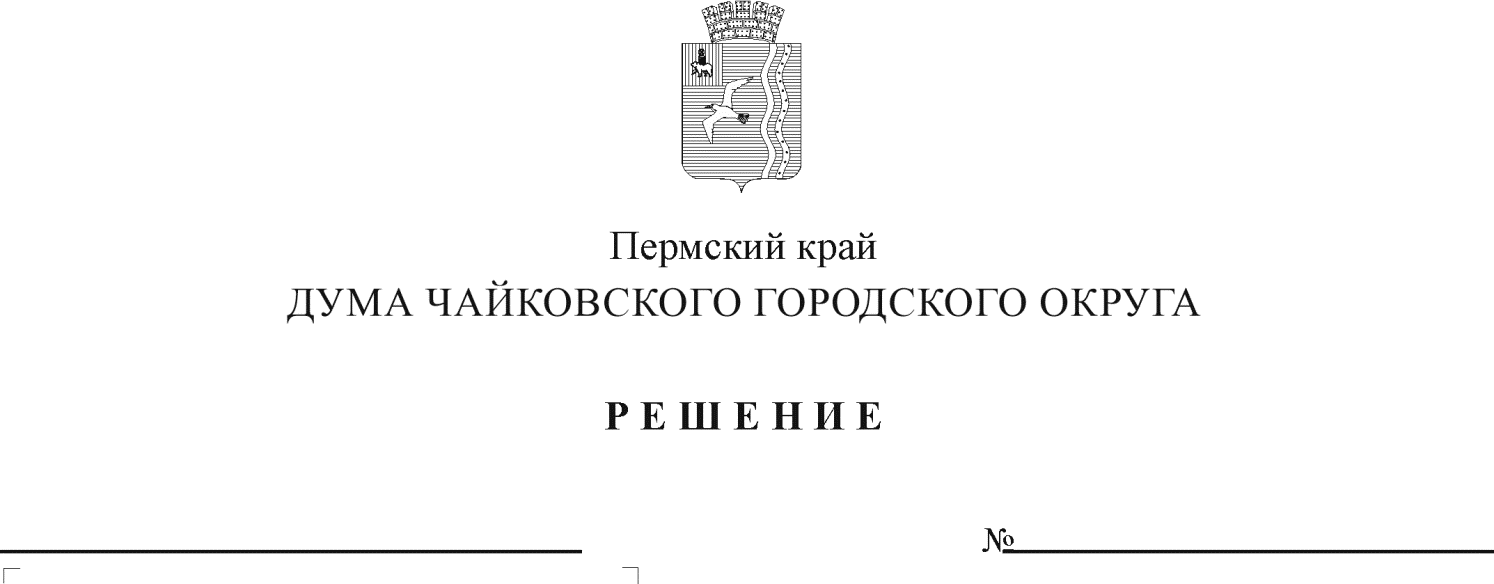 В соответствии со статьей 153 Бюджетного кодекса Российской Федерации, Устава Чайковского городского округа, статьей 6 Положения о бюджетном процессе в Чайковском городском округе, утвержденного решением Чайковской городской Думы от 17 апреля 2019 года № 172ДУМА ЧАЙКОВСКОГО ГОРОДСКОГО ОКРУГА РЕШАЕТ:Статья 1. Основные характеристики бюджета Чайковского городского округа на 2022 год и на плановый период 2023 и 2024 годов1. Утвердить основные характеристики бюджета Чайковского городского округа (далее – бюджет городского округа) на 2022 год:прогнозируемый общий объем доходов бюджета городского округа в сумме 3 098 807,987 тыс. рублей;общий объем расходов бюджета городского округа в сумме 3 111 223,050 тыс. рублей;дефицит бюджета городского округа в сумме 12 415,063 тыс. рублей.	2. Утвердить основные характеристики бюджета городского округа на 2023 год и на 2024 год:прогнозируемый общий объем доходов бюджета городского округа на 2023 год в сумме 3 950 568,875 тыс. рублей и на 2024 год в сумме 3 013 051,279 тыс. рублей;общий объем расходов бюджета городского округа на 2023 год в сумме
 3 961 070,160 тыс. рублей, в том числе условно утвержденные расходы в сумме 34 549,671 тыс. рублей, и на 2024 год в сумме 2 983 051,279 тыс. рублей, в том числе условно утвержденные расходы в сумме 70 821,050 тыс. рублей;дефицит бюджета городского округа на 2023 год в сумме 10 501,285 тыс. рублей;профицит бюджета городского округа на 2024 год в сумме 30 000,0 тыс. рублей. Статья 2. Доходы бюджета городского округа на 2022 год и на плановый период 2023 и 2024 годовУстановить, что в бюджет городского округа зачисляются доходы по нормативам, установленным бюджетным законодательством Российской Федерации, Пермского края.Утвердить распределение доходов бюджета городского округа по кодам поступлений в бюджет (группам, подгруппам, статьям, аналитическим группам подвидов доходов бюджета, относящихся к доходам бюджета) на 2022 год и на 2023 и 2024 годов согласно приложению 1 к настоящему решению.Установить, что муниципальные унитарные предприятия перечисляют часть прибыли, остающейся после уплаты налогов и иных обязательных платежей, в доход бюджета городского округа в размере 15 процентов части прибыли в срок до 15 апреля текущего года.Установить, что средства от долевого участия в строительстве жилья по программе «Свой дом» зачисляются в доходы бюджета городского округа и учитываются по коду бюджетной классификации 1 11 09044 04 0000 120 «Прочие поступления от использования имущества, находящегося в собственности городских округов (за исключением имущества муниципальных бюджетных и автономных учреждений, а также имущества муниципальных унитарных предприятий, в том числе казенных)».Утвердить общий объем безвозмездных поступлений, получаемых в бюджет городского округа из бюджета Пермского края, на 2022 год в сумме 2 047 842,087 тыс. рублей, на 2023 год в сумме 2 875 789,275 тыс. рублей и на 2024 год в сумме 1 912 919,079 тыс. рублей, в том числе: дотации на выравнивание бюджетной обеспеченности на 2022 год в сумме 317 829,2 тыс. рублей, на 2023 год в сумме 296 329,2 тыс. рублей и на 2024 год в сумме 316 288,8 тыс. рублей;дотация на сбалансированность бюджетов на 2022 год в сумме 27 153,5 тыс. рублей;дотация на стимулирование муниципальных образований к росту доходов на 2022 год в сумме 3 377,8 тыс. рублей;субсидии в целях софинансирования расходных обязательств по вопросам местного значения на 2022 год в сумме 249 725,901 тыс. рублей, на 2023 год в сумме 191 846,106 тыс. рублей и на 2024 год в сумме 188 393,600 тыс. рублей согласно приложению 2 к настоящему решению;субвенции на выполнение отдельных государственных полномочий органов государственной власти Пермского края, а также отдельных государственных полномочий в соответствии с законодательством о передаче отдельных государственных полномочий федеральных органов государственной власти на 2022 год в сумме 1 242 042,500 тыс. рублей, на 2023 год в сумме 1 252 170,200 тыс. рублей и на 2024 год в сумме 1 257 940,200 тыс. рублей согласно приложению 3 к настоящему решению;иные межбюджетные трансферты на 2022 год в сумме 207 713,186 тыс. рублей, на 2023 год в сумме 1 135 443,769 тыс. рублей и на 2024 год в сумме   150 296,479 тыс. рублей согласно приложению 4 к настоящему решению.6. Средства, поступающие во временное распоряжение получателей бюджетных средств в соответствии с законодательными и иными нормативными правовыми актами Российской Федерации, учитываются на лицевых счетах, открытых им в Управлении финансов, в порядке, установленном Управлением финансов.Статья 3. Бюджетные ассигнования бюджета городского округа на 2022 год и на плановый период 2023 и 2024 годовУтвердить распределение бюджетных ассигнований по целевым статьям (муниципальным программам и непрограммным направлениям деятельности), группам видов расходов классификации расходов бюджета на 2022 год и на плановый период 2023 и 2024 годов согласно приложению 5 к настоящему решению.Утвердить ведомственную структуру расходов бюджета городского округа на 2022 год и на плановый период 2023 и 2024 годов согласно приложению 6 к настоящему решению.Утвердить распределение бюджетных ассигнований по разделам и подразделам классификации расходов бюджета на 2022 год и на плановый период 2023 и 2024 годов согласно приложению 7 к настоящему решению. Утвердить оборотную кассовую наличность бюджета городского округа на 1 января 2023 года, на 1 января 2024 года, на 1 января 2025 года в сумме
10  000 тыс. рублей ежегодно.Утвердить объем бюджетных ассигнований на исполнение публичных нормативных обязательств на выплату пенсий за выслугу лет лицам, замещавшим должности муниципальной службы и лицам, замещавшим выборные муниципальные должности на 2022 год и на плановый период 2023 и 2024 годов в сумме 15 868,690 тыс. рублей ежегодно.Утвердить объем резервного фонда администрации Чайковского городского округа на 2022 год и на плановый период 2023 и 2024 годов в сумме 2 671,0 тыс. рублей ежегодно.Утвердить общий объем бюджетных ассигнований на осуществление бюджетных инвестиций в форме капитальных вложений в объекты муниципальной собственности на 2022 год в сумме 188 307,372 тыс. рублей, на 2023 год в сумме 731 555,485 тыс. рублей и на 2024 год в сумме 104 612,196 тыс. рублей.Утвердить перечень объектов капитального строительства на 2022 год и на плановый период 2023 и 2024 годов согласно приложению 8 к настоящему решению. Утвердить общий объем бюджетных ассигнований дорожного фонда Чайковского городского округа на 2022 год в сумме 231 700,800 тыс. рублей, на 2023 год в сумме 208 899,300 тыс. рублей и на 2024 год в сумме 214 166,500 тыс. рублей.Утвердить распределение средств дорожного фонда Чайковского городского округа на 2022 год и на плановый период 2023 и 2024 годов согласно приложению 9 к настоящему решению.Установить, что нормативные правовые акты, предусматривающие увеличение расходных обязательств за счет средств бюджета городского округа или сокращение доходов бюджета городского округа, принимаются только при наличии соответствующих источников дополнительных поступлений в бюджет и (или) сокращении бюджетных ассигнований по отдельным статьям расходов бюджета.Статья 4. Особенности использования бюджетных ассигнованийУстановить, что получатель средств бюджета городского округа при заключении договоров (муниципальных контрактов) на поставку товаров, выполнение работ, оказание услуг вправе предусматривать авансовые платежи:в размере 100 процентов суммы договора (муниципального контракта) – по договорам (муниципальным контрактам) об оказании услуг связи, о подписке на печатные издания, о приобретении горюче-смазочных материалов, авиа- и железнодорожных билетов, об информационном обслуживании топливных карт, об обучении на курсах повышения квалификации и семинарах, о найме жилых помещений, об оказании услуг по стоянке автотранспорта, в том числе по договорам хранения, по договорам при осуществлении заказчиком закупки в случаях, указанных в пункте 15 части 1 статьи 93 Федерального закона от 05.04.2013 № 44-ФЗ «О контрактной системе в сфере закупок товаров, работ, услуг для обеспечения государственных и муниципальных нужд», о приобретении путевок на санаторно-курортное лечение, об оплате субсидий, по договорам обязательного страхования гражданской ответственности владельцев транспортных средств, по договорам на публикацию в средствах массовой информации сведений в соответствии с законодательством Российской Федерации о государственной регистрации юридических лиц, а также при оплате гонораров и оплате труда приглашенных специалистов (артисты, педагоги);в размере до 30 процентов суммы принятых бюджетных обязательств на  текущий финансовый год по объекту – по договорам (муниципальным контрактам) на строительство (реконструкцию) объектов общественной инфраструктуры и автодорожного строительства муниципального значения;в размере организационных и регистрационных взносов – по договорам на оказание услуг по участию в мероприятиях краевого и федерального значения и мероприятиях Приволжского федерального округа;в размере до 30 процентов суммы договора (муниципального контракта), если иное не предусмотрено действующим законодательством, – по остальным договорам (муниципальным контрактам).Статья 5. Особенности использования бюджетных ассигнований на оплату труда работников муниципальных учреждений, финансируемых из бюджета городского округа и денежного содержания муниципальных служащихИспользование бюджетных ассигнований на оплату труда работников муниципальных учреждений, финансируемых из бюджета городского округа, осуществляется в соответствии с правовыми актами Правительства Пермского края («дорожными картами») о поэтапном совершенствовании системы оплаты труда в муниципальных учреждениях следующим категориям работников:педагогическим работникам муниципальных организаций дополнительного образования;работникам культуры муниципальных учреждений культуры.Статья 6. Источники финансирования дефицита бюджета городского округаУтвердить источники финансирования дефицита бюджета городского округа на 2022 год и на плановый период 2023 и 2024 годов согласно приложению 10 к настоящему решению.Статья 7. Муниципальные внутренние заимствования Чайковского городского округа, муниципальный долг Чайковского городского округа и предоставление муниципальных гарантий Чайковским городским округом1. Утвердить программу муниципальных внутренних заимствований Чайковского городского округа на 2022 год и на плановый период 2023 и 2024 годов согласно приложению 11 к настоящему решению. 2. Утвердить Программу муниципальных гарантий Чайковского городского округа на 2022 год и на плановый период 2023 и 2024 годов согласно приложению 12 к настоящему решению.3. Установить верхний предел муниципального долга Чайковского городского округа:на 1 января 2023 года в сумме 30 000 тыс. рублей, в том числе верхний предел долга по муниципальным гарантиям Чайковского городского округа в сумме 0 тыс. рублей;на 1 января 2024 года в сумме 30 000 тыс. рублей, в том числе верхний предел долга по муниципальным гарантиям Чайковского городского округа в сумме 0 тыс. рублей;на 1 января 2025 года в сумме 0 тыс. рублей.Статья 8. Особенности исполнения бюджета городского округа в 2022 годуУстановить в соответствии с пунктом 3 статьи 217 Бюджетного кодекса Российской Федерации, что основанием для внесения в 2021 году изменений в показатели сводной бюджетной росписи бюджета городского округа без внесения изменений в бюджет городского округа является распределение бюджетных ассигнований, не распределенных настоящим решением (зарезервированных), в составе утвержденных статьей 4 настоящего решения бюджетных ассигнований, предусмотренных администрации Чайковского городского округа на внедрение эффективной системы мотивации деятельности муниципальных служащих в соответствии с Положением о денежном содержании муниципальных служащих органов местного самоуправления Чайковского городского округа. 2. Установить, что в соответствии с пунктом 8 статьи 217 Бюджетного кодекса Российской Федерации, пунктом 5 статьи 35 Положения о бюджетном процессе в Чайковском городском округе в сводную бюджетную роспись могут быть внесены изменения в соответствии с решениями руководителя Управления финансов без внесения изменений в решение о бюджете городского округа по следующим основаниям:направление остатков средств, полученных из краевого бюджета и не использованных на начало текущего финансового года, на расходы с сохранением целевого назначения бюджетных средств;при изменениях бюджетной классификации расходов бюджета без изменения целевого направления средств;перераспределение бюджетных ассигнований между видами расходов на обеспечение деятельности органов местного самоуправления (в том числе отраслевых (функциональных) органов) администрации Чайковского городского округа и муниципальных казенных учреждений Чайковского городского округа;распределение (перераспределение) бюджетных ассигнований между главными распорядителями средств бюджета городского округа на проведение мероприятий в соответствии с нормативными правовыми актами Чайковского городского округа об утверждении муниципальных программ Чайковского городского округа без изменения целевого направления расходов;перераспределение бюджетных ассигнований между администрацией Чайковского городского округа и отраслевыми (функциональными) органами администрации Чайковского городского округа в случае изменения структуры администрации, в пределах предусмотренного решением о бюджете общего объема бюджетных ассигнований;перераспределение бюджетных ассигнований между кодами бюджетной классификации, включая внесение изменений в наименование, в целях получения субсидии из краевого бюджета на условиях софинансирования расходов на реализацию мероприятий, включенных в муниципальные программы Чайковского городского округа, без изменения целевого направления средств;перераспределение бюджетных ассигнований с непрограммных мероприятий на мероприятия, финансируемые в рамках муниципальных программ, без изменения целевого направления расходов;распределение (перераспределение) бюджетных ассигнований, осуществляемых за счет единой субвенции на выполнение отдельных государственных полномочий органов государственной власти в сфере образования между кодами бюджетной классификации в пределах бюджетных ассигнований, предусмотренных решением о бюджете;  перераспределение бюджетных ассигнований между кодами бюджетной классификации в целях обеспечения уплаты денежных взысканий (штрафов) за нарушение бюджетного законодательства в рамках бюджетных ассигнований, предусмотренных главному распорядителю бюджетных средств;перераспределение бюджетных ассигнований, нераспределенных между мероприятиями и направлениями расходов на реализацию муниципальных программ, приоритетных муниципальных проектов в рамках приоритетных региональных проектов, инвестиционных проектов муниципальных образований;11) перераспределение бюджетных ассигнований между мероприятиями и направлениями расходов по субсидиям на реализацию муниципальных программ, приоритетных муниципальных проектов в рамках приоритетных региональных проектов, инвестиционных проектов муниципальных образований и реализацию программ развития преобразованных муниципальных образований на сумму субсидии, образовавшейся в результате экономии по итогам осуществления закупок (конкурсных процедур), выполнения работ и уточнения проектно-сметной или сметной документации либо по причине невыполнения работ ввиду расторжения муниципального контракта (договора, соглашения) с подрядчиком вследствие неисполнения его обязательств по муниципальному контракту (договору, соглашению) по мероприятию (объекту) муниципальной программы, инвестиционного проекта;12) перераспределение бюджетных ассигнований с условно утвержденных расходов на мероприятия, финансируемые в рамках муниципальных программ, в целях обеспечения уровня софинансирования расходных обязательств Чайковского городского округа при предоставлении дополнительных средств из краевого, федерального бюджетов.3. Установить, что расходы бюджета городского округа могут быть увязаны с определенными доходами бюджета, в части касающейся:безвозмездных поступлений от физических и юридических лиц, имеющих целевое назначение;субсидий, субвенций, иных межбюджетных трансфертов, имеющих целевое назначение, в том числе их остатки, не использованные на начало текущего финансового года;отдельных видов неналоговых доходов в соответствии с федеральным законодательством.Статья 9. Предоставление субсидий юридическим лицам (за исключением субсидий муниципальным учреждениям), индивидуальным предпринимателям, физическим лицам1. Установить, что за счет средств бюджета городского округа могут предоставляться юридическим лицам (за исключением субсидий муниципальным учреждениям), индивидуальным предпринимателям, а также физическим лицам – производителям товаров (работ, услуг):субсидии на безвозмездной и безвозвратной основе в целях возмещения недополученных доходов и (или) финансового обеспечения (возмещения) затрат в связи с производством (реализацией) товаров (за исключением подакцизных товаров), выполнением работ, оказанием услуг, в случаях, предусмотренных целевыми статьями и видами расходов в приложениях 5-6 к настоящему решению;гранты в форме субсидий, в том числе предоставляемые на конкурсной основе. 2. Порядки предоставления субсидий, в том числе грантов, предусмотренных настоящей статьей, устанавливаются нормативными правовыми актами администрации Чайковского городского округа.Статья 10. Предоставление субсидий некоммерческим организациям, не являющимся казенными учреждениями1. Установить, что некоммерческим организациям, не являющимся муниципальными учреждениями, могут предоставляться субсидии из бюджета городского округа.2. Установить, что за счет средств бюджета городского округа могут предоставляться некоммерческим организациям, не являющимся казенными учреждениями, гранты в форме субсидий, в том числе предоставляемых функциональными (отраслевыми) органами администрации города Чайковского по результатам проводимых ими конкурсов бюджетным и автономным учреждениям, включая учреждения, в отношении которых указанные органы не осуществляют функции и полномочия учредителя.3. Порядок предоставления субсидий, предусмотренных настоящей статьей, устанавливается нормативными правовыми актами администрации Чайковского городского округа.Статья 11. Приостановление действий правовых актов, не беспеченных источниками финансирования в 2022-2024 годахПриостановить на 2022-2024 годы действие правовых актов в соответствии с приложением 13 к настоящему решению.Статья 12. Заключительные положения Решение вступает в силу со дня его официального опубликования и распространяется на правоотношения, возникающие с 1 января 2022 года. Опубликовать решение в газете «Огни Камы».Председатель Думы Чайковского городского округаМ.Н. ШубинГлава городского округа – глава администрации Чайковского городского округаЮ.Г. Востриков